UMAR Umar.363119@2freemail.com .Education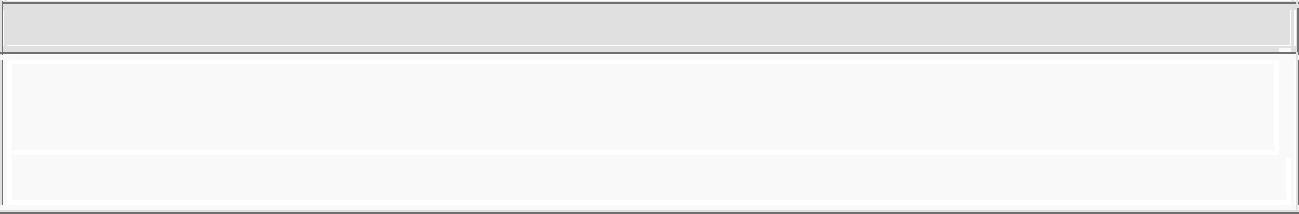 SECONDARY SCHOOL MUMBAI, IndiaDIMPLOMA in Computer Management , Diploma in Desk Top Publishing in Software such as Adobe Page Maker, Adobe Photoshop, Corel Draw, Presto Page Manager and Urdu software Inpage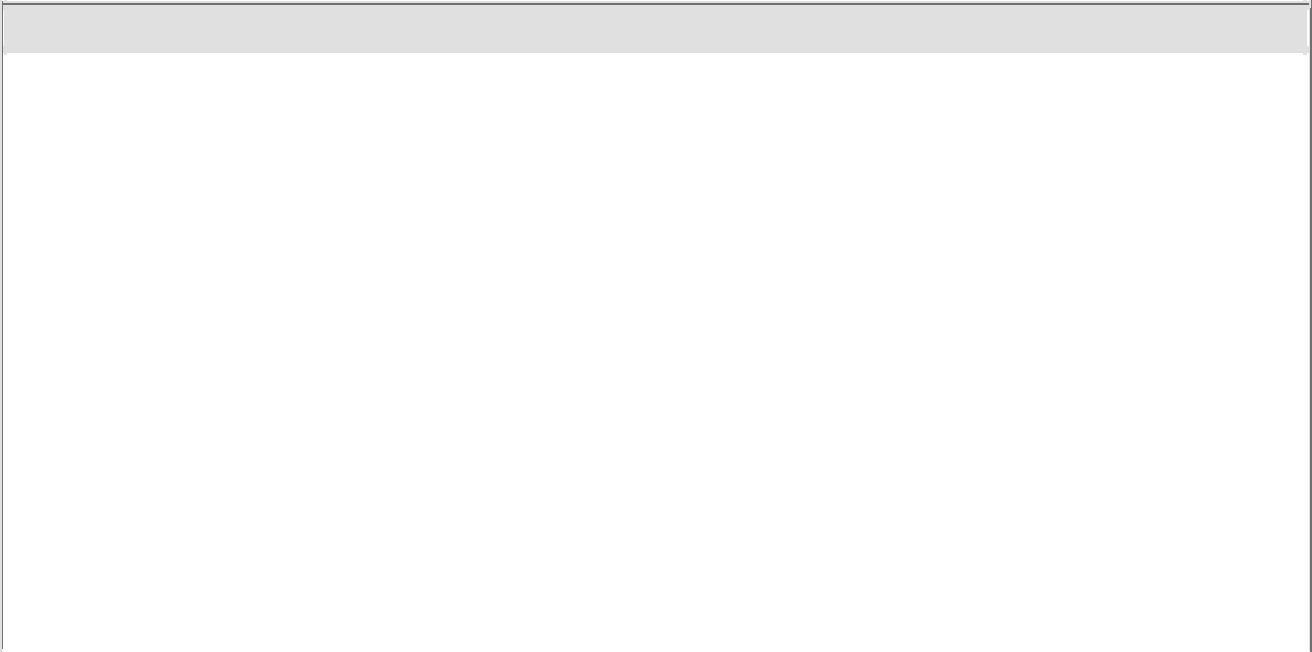 Work Experience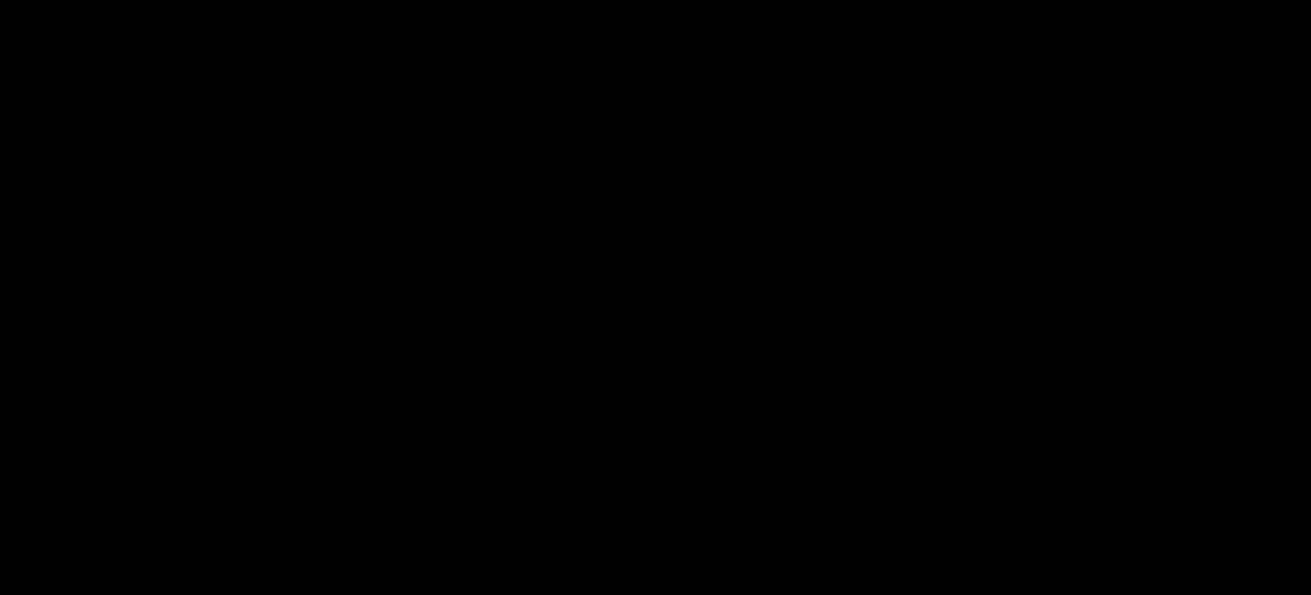 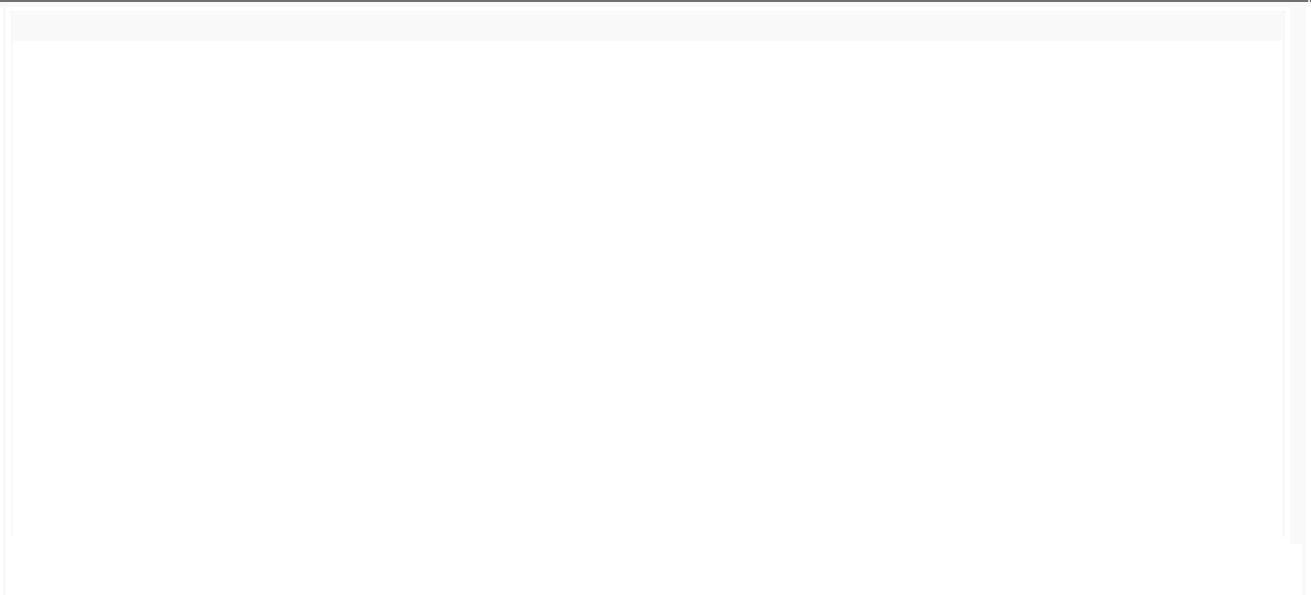 GULSHAN PRESS, INDIA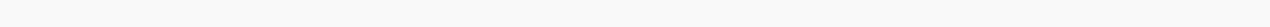 GRAPHIC DESIGNERJanuary, 2001 - July, 2002Description: Worked as a Graphic DesignerI was Appointed to Make a Creative LogosCreative and different types of Layout of Visiting cards, Wedding Cards, Cover Page,Brouchers & etc.I can able to Handel the Printing Works Also.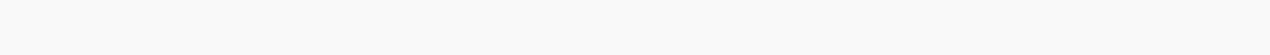 VHB LIFE SCIENCE INC., INDIASr. GRAPHIC DESIGNERAugust, 2002 - 2010Description: Worked as a Graphic DesignerPackaging Designing & All kinds of Creative Works.FINE IMAGE, The Design Studio, INDIAGRAPHIC DESIGNER2011, Till DateSr. GRAPHIC DESIGNER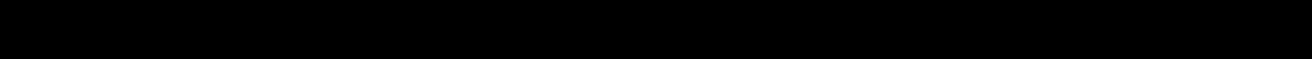 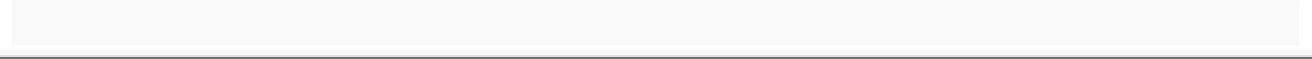 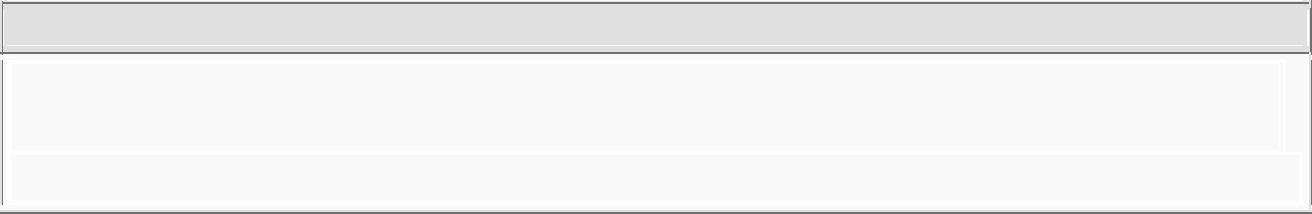 SkillsCreative Logos, Creating Layouts, IntermediateYears of Experience: More than 2 yearsLast Used: 1 month or less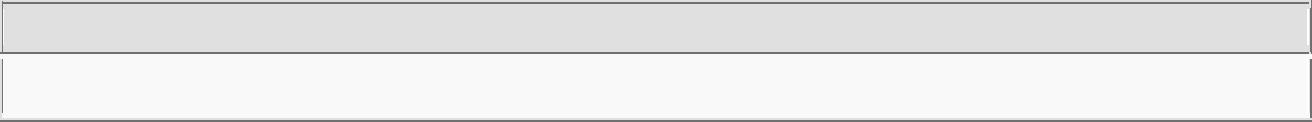 LanguagesENGLISH, ARABIC , URDU, HINDI,, IntermediateYears of Experience: More than 6 years